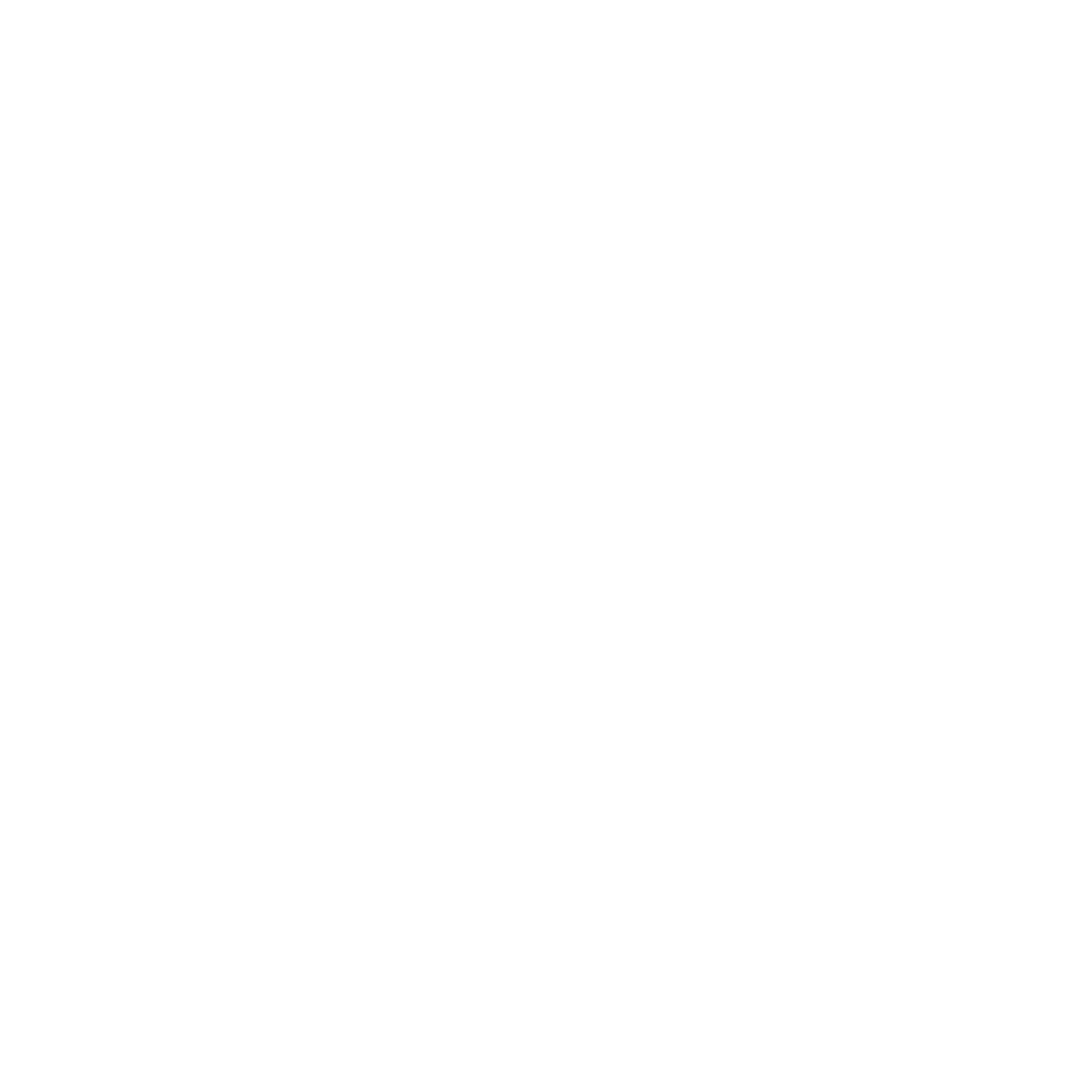 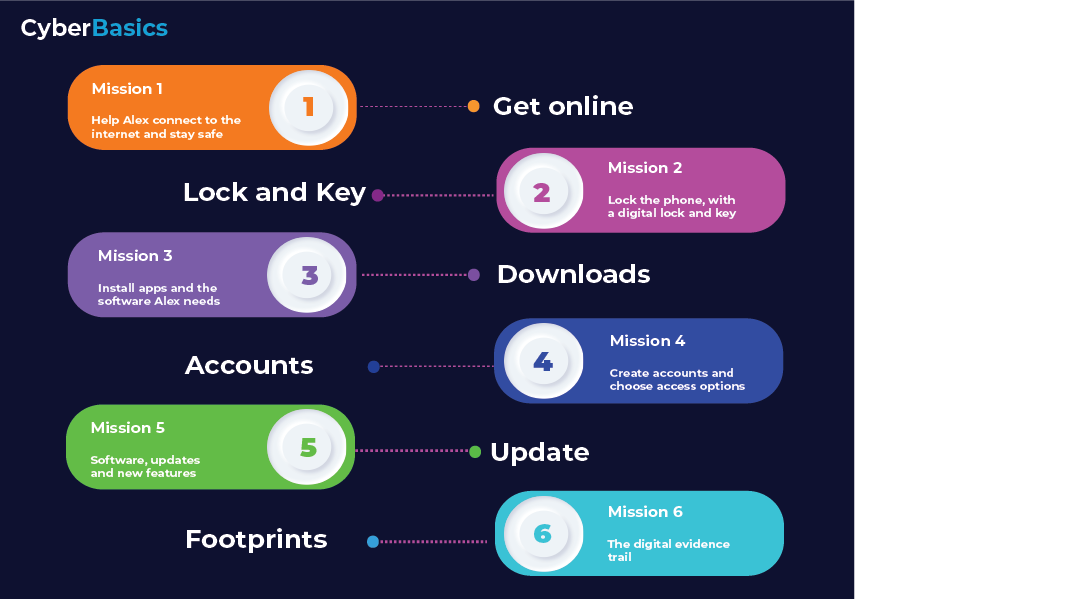 Mission 6 - Activity SheetStory so farOur Alien, Alex, is internet connected, has locked his device securely, has installed updates and patched software and apps, & has accounts with  secure credentials.Your final task is to now help Alex make sure her/his activity on the internet does not leave a digital trail for others to follow. This is often called a digital fingerprint.Questions you will need to consider looking into.What is aggregated data and is it a risk when you post things onlineCan you be tracked by cookiesWhat is metadata and is it a problem if you want to remain secureIs posting pictures with EXIF data still in them a problemWhat else can a digital fingerprint be used for to find peopleNext session objective – discussion topicWhat advice are you going to give Alex about not leaving a trackable digital fingerprint.Everyone likes to learn in their favourite way. Here is a list of things you may want to look at if you are stuck or what an idea of things to think about. There are lots more out there, perhaps you can find better ones!I asked Chat GPT to help me out here. Here is what it said!A digital fingerprint is a trail of data that is left behind when someone uses the internet. Just like a fingerprint left on a surface, a digital fingerprint can identify someone and reveal information about their online activities. Self-Learning Guide: Understanding Digital FingerprintsObjective: In this self-learning guide, you will be able to understand what digital fingerprints are, how they are created, and how to protect your digital identity.Steps:Read the handout on digital fingerprints, which explains the basics of digital fingerprints, including how they are created and the types of information that can be revealed through them.Research: Use a search engine to find more information about digital fingerprints. Look for articles or videos that explain how digital fingerprints are created and what information they can reveal about a person.Take notes: As you read or watch the resources, take notes on what you learn. You can write down new vocabulary words, interesting facts, or questions you have.Reflection: After you have finished researching, take some time to reflect on what you have learned. Think about how digital fingerprints can impact your digital identity and what steps you can take to protect yourself online.How is a digital fingerprint created?What types of information can be revealed through a digital fingerprint?How can you protect your digital identity?Conclusion: Digital fingerprints are an important aspect of online privacy and security. By understanding how they are created and how to protect your digital identity, you can use the internet safely and responsibly. Keep learning and exploring new resources to stay informed about digital fingerprints and online security.Trend Micro – Camera Safetyhttps://www.youtube.com/watch?v=VZMuuOzYGV4 Digital trackinghttps://youtu.be/6EHSlhnE6Ck Google make Internet games….https://beinternetawesome.withgoogle.com/en_us/interland/ 